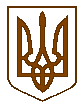 Білокриницька   сільська   радаРівненського   району    Рівненської    областіВ И К О Н А В Ч И Й       К О М І Т Е ТРІШЕННЯ19 серпня 2021  року                                                                                          №182 Про присвоєння поштової адреси на земельну ділянку	Розглянувши  заяву  гр. Козловець Віктора Вікторовича про присвоєння  поштової адреси на земельну ділянку в с. Кругле Рівненського району Рівненської області, взявши до уваги подані ним документи, керуючись п.п. 10 п.б ст. 30 Закону України «Про місцеве самоврядування в Україні», виконавчий комітет Білокриницької сільської радиВИРІШИВ:Гр. Козловець В.В. присвоїти поштову адресу земельну ділянку з кадастровим номером 5624683000:02:013:0113 – Рівненська область, Рівненський район, с. Кругле, вул. Шевченка, 1-А.Секретар сільської ради                                                                         Ірина ДАЮК